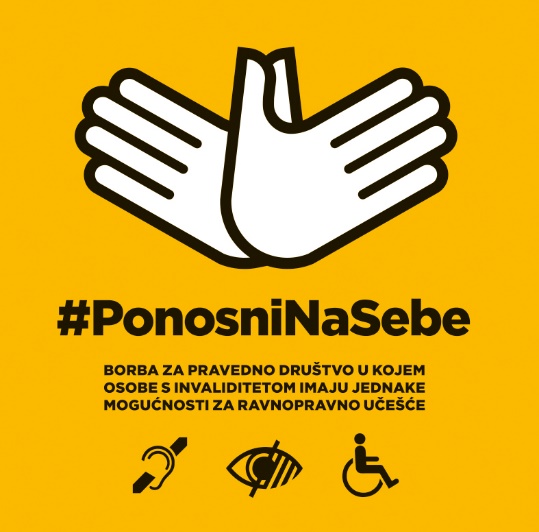 Kampanja #PonosniNaSebeKampanja #PonosniNaSebe (ponosni na sebe) je prva kampanja koja će se sprovoditi od aprila do decembra 2016. godine od strane pet koalicija organizacija osoba sa invaliditetom u cijeloj BiH, uz podršku MyRight organizacije. Kampanja ima za cilj da kroz različite javne aktivnosti u zajednici i putem medija upozna građane/ke o pravima svih osoba sa invaliditetom, o sposobnostima i vrijednostima osoba sa invaliditetom, kako bi se na taj način spriječila marginalizacija osoba sa invaliditetom i promijenile postojeće negativne predrasude o ovim građanima i građankama.Kampanja #PonosniNaSebe ima za cilj podići svjesnost da su osobe sa invaliditetom jednako sposobne za velika djela i da invaliditet ne mora nužno spriječiti ljude da ostvare svoje snove. Primjera za ovo nalazimo u mnogim izuzetnim osobama sa invaliditetom koji su dali veliki doprinos umjetničkom, kulturnom i naučnom naslijeđu čovječanstva. Profesor i naučnik Stephen Hawking je dao podršku kampanji #PonosniNaSebe i poručio da ako je on s bolešću motorike neurona od koje je potpuno paraliziran uspio u životu, onda to svakako mogu  i drugi. Fondacija Hellen Keller, američke gluhoslijepe književnice i političke aktivistice, i fondacija Frida Kahlo, meksičke likovne umjetnice, su takođe podržale kampanju #PonosniNaSebe.Konvencija o pravima osoba sa invaliditetom u Bosni i HercegoviniBosna i Hercegovina je Konvenciju o pravima osoba sa invaliditetom UN i Opcioni protokol  ratificirala u martu 2010. godine. Bez obzira na složenu strukturu i organizaciju države, podijeljene nadležnosti i mogućnost zakonskog uređivanja određenih pitanja na različitim nivoima i na različit način, potpisivanjem i ratificiranjem međunarodnih konvencija o ljudskim pravima Bosna i Hercegovina je preuzela obavezu da svim svojim građanima/kama na cijeloj teritoriji države, bez diskriminacije po bilo kojem osnovu, osigura iste životne uslove. Bosna i Hercegovina ima obavezu ispuniti standarde ljudskih prava proistekle iz međunarodnih dokumenata koje je potpisala i ratificirala, a osobe sa invaliditetom imaju pravo zahtijevati puno uživanje i ostvarivanje svih ljudskih prava kako je to utvrđeno međunarodnim dokumentima. Rezultati monitoringa prava osoba sa invaliditetom u BiHMonitoring ljudskih prava osoba sa invaliditetom, koje su koalicije organizacija osoba sa invaliditetom provele tokom 2012. i 2013. ali i 2015. godine na području pet regija u Bosni i Hercegovini u kojima djeluju: Bijeljine, Doboja, Tuzle, Mostara i Sarajeva je pokazao da se prava osoba sa invaliditetom ne poštuju. Osobe sa invaliditetom, kao heterogena skupina građana, su navele nekoliko gorućih problema s kojima se suočavaju, a najveći i zajednički za većinu je nemogućnost društvenog učešća. Uzroci ovog problema su pored nepristupačnosti fizičkog okruženja i nedostupnost i neadekvatnost ortopedskih i drugih pomagala i asistivnih sredstava. Pored očuvanja i unapređenja zdravlja, ortopedska i druga pomagala su osnovni preduslov za izjednačavanje mogućnosti osoba sa invaliditetom sa ostalim članovima društva. Uz pomoć pomagala osobe sa invaliditetom mogu ravnopravno sa ostalim građanima da učestvuju u svim aktivnostima i segmentima društva: od odlaska u školu, doktoru, u prodavnicu, kod frizera, na posao do aktivnog obavljanja zadataka na radnom mjestu, mogućnosti da čitaju novine, pišu, itd. MyRight program jačanja kapaciteta osoba sa invaliditetom i njihovih organizacija 	65 organizacija osoba sa invaliditetom okupljenih u pet koalicija na prostoru Bijeljine, Sarajeva, Doboja, Tuzle i Mostara koje djeluju u okviru MyRight programa je učestvovalo u izradi strategije javnog zagovaranja i usvojilo sljedeće principe djelovanja u okviru zagovaračkih aktivnosti za jednake mogućnosti po pitanju ortopedskih i drugih pomagala i asistivnih uređaja: Da se eliminišu svi oblici diskriminacije, uključujući i po uzroku nastanka invaliditeta;Da se pomagala dodjeljuju u skladu sa stvarnim potrebama osobe koja pomagalo traži;Da se u skladu sa utvrđenim standardima pomagala dodjeljuju bez troškova za osobe sa invaliditetom;Da se rokovi trajanja utvrde razumno, a vodeći računa o individualnim potrebama osobe sa invaliditetom (intenzitet korištenja, težina, vrsta i stepen invaliditeta);Da se pri utvrđivanju liste pomagala prednost daje savremenijim pomagalima zasnovanim na primjeni novih tehnologija;Da se obezbijedi opseg pomagala koji će osobama sa invaliditetom omogućiti da mogu obavljati svakodnevne aktivnosti uključujući i one u okviru domaćinstva, obrazovanja, rada, informisanja, sporta i kulture itd; Da se u pripremu propisa iz ove oblasti uključe i predstavnici organizacija osoba sa invaliditetom;Da se zagovara, ako se stvore pretpostavke, utvrđivanje osnovnih principa i standarda o pomagalima na nivou države i da se oni poštuju u entitetima i kantonima;Tražit će se podrška od drugih organizacija osoba sa invaliditetom da se u Federaciji donese jedinstven dokument iz ove oblasti koji će kantoni morati sprovoditi. S ciljem poboljšanja stanja ljudskih prava osoba sa invaliditetom, pet koalicija organizacija osoba sa invaliditetom je odlučilo sprovesti kampanju od javnog interesa pod imenom #PonosniNaSebe i uticati na podizanje svijesti javnosti o pravima i sposobnostima osoba sa invaliditetom i o doprinosu društvu koji mogu dati jednako kao svi građani u BiH. Pozivamo sve građane/ke da nam se pridruže i podrže našu kampanju za pravedno društvo i  jednake mogućnosti osoba sa invaliditetom za ravnopravno učešće kako bismo kao društvo u cjelini bili #PonosniNaSebe.